Протокол № 25Об итогах закупа реагентов (Карты и расходные материалы для автоматического микробиологического анализатора Vitek 2 Compact  30) способом запроса ценовых предложений на 2020 годг. Алматы                                                                                                                                                                  «11» мая 2020 г.1. Некоммерческое акционерное общество "Казахский национальный медицинский университет имени С.Д. Асфендиярова", находящегося по адресу г. Алматы, ул. Толе Би 94, в соответствии с п.103 главой 10 Правил организации и проведения закупа лекарственных средств и медицинских изделий, фармацевтических услуг утвержденного Постановлением Правительства Республики Казахстан от 30 октября 2009 года №1729, провел закуп способом запроса ценовых предложений по следующим наименованиям:Выделенная сумма 1 868 200,00 (один миллион восемьсот шестьдесят восемь тысяч двести) тенге.        Место поставки товара: г. Алматы,  Университетская клиника  «Аксай» мкр. Тастыбулак, ул. Жана-Арна, д.14/1.2. Наименование потенциальных поставщиков, представивших ценовое предложение до истечения окончательного срока предоставления ценовых предложений:ТОО НПФ «Медилэнд» - г. Алматы, пр. Райымбек 417 А, н.п. 1 (04.05.2020 г. 08:30)3. Организатор закупок Некоммерческое акционерное общество "Казахский национальный медицинский университет имени С.Д. Асфендиярова" по результатам оценки и сопоставления ценовых предложений потенциальных поставщиков РЕШИЛА: - определить победителем ТОО НПФ «Медилэнд» - г. Алматы, пр. Райымбек 417 А, н.п. 1 № 1-15 на основании предоставления только одного ценового предложения и заключить с ним договор на сумму 1 665 400,00 (один миллион шестьсот шестьдесят пять тысяч четыреста) тенге. Признать несостоявшимся лоты № 16-17 на основании отсутствия представленных ценовых предложений.Победитель представляет Заказчику или организатору закупа в течение десяти календарных дней со дня признания победителем пакет документов, подтверждающие соответствие квалификационным требованиям, согласно главе 10, пункта 113 Постановления Правительства РК от 30.10.2009 г. №1729.          Председатель комиссии:     Руководитель Департамента экономики и финансов                     _______________________      Утегенов А.К.Члены комиссии:                                                                                    Руководитель управления государственных закупок                   ________________________      Кумарова Н.А.     Руководитель отдела лекарственного обеспечения                       ________________________      Адилова Б.А.      Секретарь комиссии:                                                                          _________________________    Салиахметова Д.О.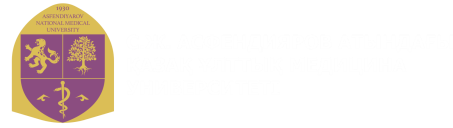 "С.Д. Асфендияров атындағы Қазақ ұлттық медицина университеті" Коммерциялық емес акционерлік қоғамы
Некоммерческое акционерное общество "Казахский национальный медицинский университет имени С.Д. Асфендиярова""С.Д. Асфендияров атындағы Қазақ ұлттық медицина университеті" Коммерциялық емес акционерлік қоғамы
Некоммерческое акционерное общество "Казахский национальный медицинский университет имени С.Д. Асфендиярова"П.ПНаименование  ТовараКраткое описание

Ед.
изм.Кол-воЦена за единицу товара
(в тенге)Общая стоимость Товара
(в тенге)Карты и расходные материалы для автоматического микробиологического анализатора Vitek 2 Compact 30Карты и расходные материалы для автоматического микробиологического анализатора Vitek 2 Compact 30Карты и расходные материалы для автоматического микробиологического анализатора Vitek 2 Compact 30Карты и расходные материалы для автоматического микробиологического анализатора Vitek 2 Compact 30Карты и расходные материалы для автоматического микробиологического анализатора Vitek 2 Compact 30Карты и расходные материалы для автоматического микробиологического анализатора Vitek 2 Compact 30Карты и расходные материалы для автоматического микробиологического анализатора Vitek 2 Compact 301Суспендиальный раствор (3х500 мл) Суспендиальный раствор для работы на автоматическом микробиологическом анализаторе VITEK 2 Compact, 3 флакона по 500 мл в упаковке.уп120 500,0020 500,002Наконечники для дозатора 100 - 1000 µLНаконечники для дозатора 100-1000 мкл для работы по определению чувствительности микроорганизмов на автоматическом микробиологическом анализаторе VITEK 2 Compact. 96 штук в упаковке.уп217 000,0034 000,003Наконечники для дозатора 0,5 - 250 µL.Наконечники для дозатора 0,5-250 мкл для работы по определению чувствительности микроорганизмов на автоматическом микробиологическом анализаторе VITEK 2 Compact. 96 штук в упаковке.уп214 850,0029 700,004Калибровочные стандартыНабор калибровочных стандартов для измерения мутности растворов для денситометра к анализатору VITEK 2 Compactуп1110 800,00110 800,005Полистироловые пробирки (12x75мм)Пластиковые пробирки для приготовления суспензии микроорганизмов при работе по идентификации и определению чувствительности микроорганизмов на автоматическом микробиологическом анализаторе VITEK 2 Compact. 2000 шт в упаковке.уп1102 400,00102 400,006Карты GN для идентификации грамотрицательных микроорганизмов  (ферментирующие и неферментирующие грамотрицательные палочки, в том числе высоко вирулентные виды)Пластиковые карты GN, состоящие из 64 ячеек заполненных различными видами биохимических субстратов, для идентификации Грамм негативных микроорганизмов на автоматическом микробиологическом анализаторе VITEK 2 Compact, уп/20картуп293 300,00186 600,007Карты GP для идентификации грамположительных микроорганизмов  
 Пластиковые карты GP, состоящие из 64 ячеек заполненных различными видами биохимических субстратов, для идентификации Грамм позитивных микроорганизмов на автоматическом микробиологическом анализаторе VITEK 2 Compact,уп/20картуп393 300,00279 900,008Карты YST для идентификации микроорганизмов (дрожжи и дрожжеподобные микроорганизмы)Пластиковые карты YST, состоящие из 64 ячеек заполненных различными видами биохимических субстратов, для идентификации дрожжей и дрожеподобных микроорганизмов на автоматическом микробиологическом анализаторе VITEK 2 Compact,уп/20картуп2101 400,00202 800,009Карты ANC для идентификации микроорганизмов (Анаэробы и род Corynobacterium)Пластиковые карты ANC, состоящие из 64 ячеек заполненных различными видами биохимических субстратов, для идентификации анаэробных бактерий и бактерий рода Corynobacterium на автоматическом микробиологическом анализаторе VITEK 2 Compact,уп/20картуп1130 800,00130 800,0010Карты NH для идентификации микроорганизмов (Neisseria-Haemophilius)Пластиковые карты NH, состоящие из 64 ячеек заполненных различными видами биохимических субстратов, для идентификации бактерий рода Neisseria Haemophilius на автоматическом микробиологическом анализаторе VITEK 2 Compact, уп /20картуп1101 400,00101 400,0011Карты AST N203 для определения чувствительности микроорганизмов к антибиотикам  Пластиковые карты AST N203 для определения чувствительности грамотрицательных бактерий к антимикробным препаратам при работе на автоматическом микробиологическом анализаторе VITEK 2 Compact. Карты содержат 64 ячейки, заполненные антибиотиками в различной концентрации (AN, AMC, AM, SAM, FEP, CTX, FOX, CAZ, CXM, CIP, ETP, FOS, GM, LEV, MEM, FT, TZP, SXT*). уп193 300,0093 300,0012Карты AST GN75 для определения чувствительности микроорганизмов к антибиотикам  Пластиковые карты AST GN75 для определения чувствительности грамотрицательных бактерий к антимикробным препаратам при работе на автоматическом микробиологическом анализаторе VITEK 2 Compact. Карты содержат 64 ячейки, заполненные антибиотиками в различной концентрации (AN, AM, SAM, CZ, FEP, FOX, CAZ, CRO, CIP, ETP, ESB, GM, LEV, MEM, FT, PIP, TM, SXT*).уп193 300,0093 300,0013Карты AST N232  для определения чувствительности микроорганизмов к антибиотикам  Пластиковые карты AST N232 для определения чувствительности грамотрицательных бактерий к антимикробным препаратам при работе на автоматическом микробиологическом анализаторе VITEK 2 Compact. Карты содержат 64 ячейки, заполненные антибиотиками в различной концентрации (AM, SAM, FEP, CTX, CPD, CAZ, CXM, CIP, GM, IPM, LEV, MEM, PIP, TZP, TGC, TM, SXT*).уп/20картуп193 300,0093 300,0014Карты AST P576 PNEUMO (S. pneumo) для определения чувствительности микроорганизмов к антибиотикам Пластиковые карты AST P576 PNEUMO для определения чувствительности S. pneumoniae к антимикробным препаратам при работе на автоматическом микробиологическом анализаторе VITEK 2 Compact. Карты содержат 64 ячейки, заполненные антибиотиками в различной концентрации (AMX, P, CTX, CRO, C, E, IPM, LEV, LNZ, MXF, OFL, PT, QDA, RA, SPX, TEL, TE, SXT, VA*). уп/20картуп193 300,0093 300,0015Карты AST P580 STAPH  (Staphylococcus spp., Enterococcus spp. и S. agalactiae) для определения чувствительности микроорганизмов к антибиотикам Пластиковые карты AST P580 STAPH для определения чувствительности Staphylococcus spp., Enterococcus spp., 
S. agalactiae к антимикробным препаратам при работе на автоматическом микробиологическом анализаторе VITEK 2 Compact. Карты содержат 64 ячейки, заполненные антибиотиками в различной концентрации (P, OXSF, CM, E, FOS, FA, GM, ICR, LEV, LNZ, MXF, MUP, FT, OX1, RA, TEC, TE, TGC, TM, SXT, VA*). в уп/20картуп193 300,0093 300,0016VITEK 2 AST YS05Пластиковые карты AST YS05 для определения чувствительности дрожжей и дрожжеподобных микроорганизмов к антимикробным препаратам при работе на автоматическом микробиологическом анализаторе VITEK 2 Compact. Карты содержат 64 ячейки, заполненные антибиотиками в различной концентрации уп1101 400,00101 400,0017VITEK 2 AST YS08Пластиковые карты AST YS08 для определения чувствительности дрожжей и дрожжеподобных микроорганизмов к антимикробным препаратам при работе на автоматическом микробиологическом анализаторе VITEK 2 Compact. Карты содержат 64 ячейки, заполненные антибиотиками в различной концентрации уп1101 400,00101 400,00Итого:Итого:Итого:Итого:Итого:Итого:1 868 200,00          П.ПНаименование  ТовараКраткое описание

Ед.
изм.Кол-воЦена за единицу товара
(в тенге)ТОО НПФ «Медилэнд»          П.ПНаименование  ТовараКраткое описание

Ед.
изм.Кол-воЦена за единицу товара
(в тенге)ценаКарты и расходные материалы для автоматического микробиологического анализатора Vitek 2 Compact 30Карты и расходные материалы для автоматического микробиологического анализатора Vitek 2 Compact 30Карты и расходные материалы для автоматического микробиологического анализатора Vitek 2 Compact 30Карты и расходные материалы для автоматического микробиологического анализатора Vitek 2 Compact 30Карты и расходные материалы для автоматического микробиологического анализатора Vitek 2 Compact 30Карты и расходные материалы для автоматического микробиологического анализатора Vitek 2 Compact 30Карты и расходные материалы для автоматического микробиологического анализатора Vitek 2 Compact 301Суспендиальный раствор (3х500 мл) Суспендиальный раствор для работы на автоматическом микробиологическом анализаторе VITEK 2 Compact, 3 флакона по 500 мл в упаковке.уп120 500,0020 500,002Наконечники для дозатора 100 - 1000 µLНаконечники для дозатора 100-1000 мкл для работы по определению чувствительности микроорганизмов на автоматическом микробиологическом анализаторе VITEK 2 Compact. 96 штук в упаковке.уп217 000,0017 000,003Наконечники для дозатора 0,5 - 250 µL.Наконечники для дозатора 0,5-250 мкл для работы по определению чувствительности микроорганизмов на автоматическом микробиологическом анализаторе VITEK 2 Compact. 96 штук в упаковке.уп214 850,0014 850,004Калибровочные стандартыНабор калибровочных стандартов для измерения мутности растворов для денситометра к анализатору VITEK 2 Compactуп1110 800,00110 800,005Полистироловые пробирки (12x75мм)Пластиковые пробирки для приготовления суспензии микроорганизмов при работе по идентификации и определению чувствительности микроорганизмов на автоматическом микробиологическом анализаторе VITEK 2 Compact. 2000 шт в упаковке.уп1102 400,00102 400,006Карты GN для идентификации грамотрицательных микроорганизмов  (ферментирующие и неферментирующие грамотрицательные палочки, в том числе высоко вирулентные виды)Пластиковые карты GN, состоящие из 64 ячеек заполненных различными видами биохимических субстратов, для идентификации Грамм негативных микроорганизмов на автоматическом микробиологическом анализаторе VITEK 2 Compact, уп/20картуп293 300,0093 300,007Карты GP для идентификации грамположительных микроорганизмов  
 Пластиковые карты GP, состоящие из 64 ячеек заполненных различными видами биохимических субстратов, для идентификации Грамм позитивных микроорганизмов на автоматическом микробиологическом анализаторе VITEK 2 Compact,уп/20картуп393 300,0093 300,008Карты YST для идентификации микроорганизмов (дрожжи и дрожжеподобные микроорганизмы)Пластиковые карты YST, состоящие из 64 ячеек заполненных различными видами биохимических субстратов, для идентификации дрожжей и дрожеподобных микроорганизмов на автоматическом микробиологическом анализаторе VITEK 2 Compact,уп/20картуп2101 400,00101 400,009Карты ANC для идентификации микроорганизмов (Анаэробы и род Corynobacterium)Пластиковые карты ANC, состоящие из 64 ячеек заполненных различными видами биохимических субстратов, для идентификации анаэробных бактерий и бактерий рода Corynobacterium на автоматическом микробиологическом анализаторе VITEK 2 Compact,уп/20картуп1130 800,00130 800,0010Карты NH для идентификации микроорганизмов (Neisseria-Haemophilius)Пластиковые карты NH, состоящие из 64 ячеек заполненных различными видами биохимических субстратов, для идентификации бактерий рода Neisseria Haemophilius на автоматическом микробиологическом анализаторе VITEK 2 Compact, уп /20картуп1101 400,00101 400,0011Карты AST N203 для определения чувствительности микроорганизмов к антибиотикам  Пластиковые карты AST N203 для определения чувствительности грамотрицательных бактерий к антимикробным препаратам при работе на автоматическом микробиологическом анализаторе VITEK 2 Compact. Карты содержат 64 ячейки, заполненные антибиотиками в различной концентрации (AN, AMC, AM, SAM, FEP, CTX, FOX, CAZ, CXM, CIP, ETP, FOS, GM, LEV, MEM, FT, TZP, SXT*). уп193 300,0093 300,0012Карты AST GN75 для определения чувствительности микроорганизмов к антибиотикам  Пластиковые карты AST GN75 для определения чувствительности грамотрицательных бактерий к антимикробным препаратам при работе на автоматическом микробиологическом анализаторе VITEK 2 Compact. Карты содержат 64 ячейки, заполненные антибиотиками в различной концентрации (AN, AM, SAM, CZ, FEP, FOX, CAZ, CRO, CIP, ETP, ESB, GM, LEV, MEM, FT, PIP, TM, SXT*).уп193 300,0093 300,0013Карты AST N232  для определения чувствительности микроорганизмов к антибиотикам  Пластиковые карты AST N232 для определения чувствительности грамотрицательных бактерий к антимикробным препаратам при работе на автоматическом микробиологическом анализаторе VITEK 2 Compact. Карты содержат 64 ячейки, заполненные антибиотиками в различной концентрации (AM, SAM, FEP, CTX, CPD, CAZ, CXM, CIP, GM, IPM, LEV, MEM, PIP, TZP, TGC, TM, SXT*).уп/20картуп193 300,0093 300,0014Карты AST P576 PNEUMO (S. pneumo) для определения чувствительности микроорганизмов к антибиотикам Пластиковые карты AST P576 PNEUMO для определения чувствительности S. pneumoniae к антимикробным препаратам при работе на автоматическом микробиологическом анализаторе VITEK 2 Compact. Карты содержат 64 ячейки, заполненные антибиотиками в различной концентрации (AMX, P, CTX, CRO, C, E, IPM, LEV, LNZ, MXF, OFL, PT, QDA, RA, SPX, TEL, TE, SXT, VA*). уп/20картуп193 300,0093 300,0015Карты AST P580 STAPH  (Staphylococcus spp., Enterococcus spp. и S. agalactiae) для определения чувствительности микроорганизмов к антибиотикам Пластиковые карты AST P580 STAPH для определения чувствительности Staphylococcus spp., Enterococcus spp., 
S. agalactiae к антимикробным препаратам при работе на автоматическом микробиологическом анализаторе VITEK 2 Compact. Карты содержат 64 ячейки, заполненные антибиотиками в различной концентрации (P, OXSF, CM, E, FOS, FA, GM, ICR, LEV, LNZ, MXF, MUP, FT, OX1, RA, TEC, TE, TGC, TM, SXT, VA*). в уп/20картуп193 300,0093 300,0016VITEK 2 AST YS05Пластиковые карты AST YS05 для определения чувствительности дрожжей и дрожжеподобных микроорганизмов к антимикробным препаратам при работе на автоматическом микробиологическом анализаторе VITEK 2 Compact. Карты содержат 64 ячейки, заполненные антибиотиками в различной концентрации уп1101 400,0017VITEK 2 AST YS08Пластиковые карты AST YS08 для определения чувствительности дрожжей и дрожжеподобных микроорганизмов к антимикробным препаратам при работе на автоматическом микробиологическом анализаторе VITEK 2 Compact. Карты содержат 64 ячейки, заполненные антибиотиками в различной концентрации уп1101 400,00